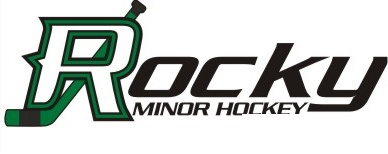 REQUEST FOR VULNERABLE SECTOR CHECKRe:  2022-23 Minor Hockey SeasonName of Applicant: To whom it may concern:Rocky Minor Hockey Association requires any and all individual(s) who choose(s) to devote their time and volunteer as an Executive/ Board Member, Coach, Assistant Coach, Safety Person or Manager within our Association, to complete and submit a recent Vulnerable Sector Check every three (3) years (Rule B-3.b).  As a volunteer, you will be working with vulnerable youths aged 4 – 18.You must present this request, along with 2 pieces of identification to the local RCMP office.  Completed CRC can take up to 3 weeks from the RCMP. *some requests could take upwards of 4 months for completionYour record check is confidential information– Please retain your original copy –A copy of the completed Vulnerable Sector Check is to be placed in a sealed envelope and forwarded to:TONI ALEXANDEROFFICE MANAGERROCKY MINOR HOCKEY ASSOCIATIONBox 1903 Rocky Mountain House, AB T4T 1B4Please mark ‘confidential’rmhaice@telus.net03-09-21